Отчет 168VIN номер автомобиляВремя фиксации на устройстве: 20.12.2022 01:24:13 +00:00 UTCВремя загрузки на сервер: 20.12.2022 01:25:23 +00:00 UTC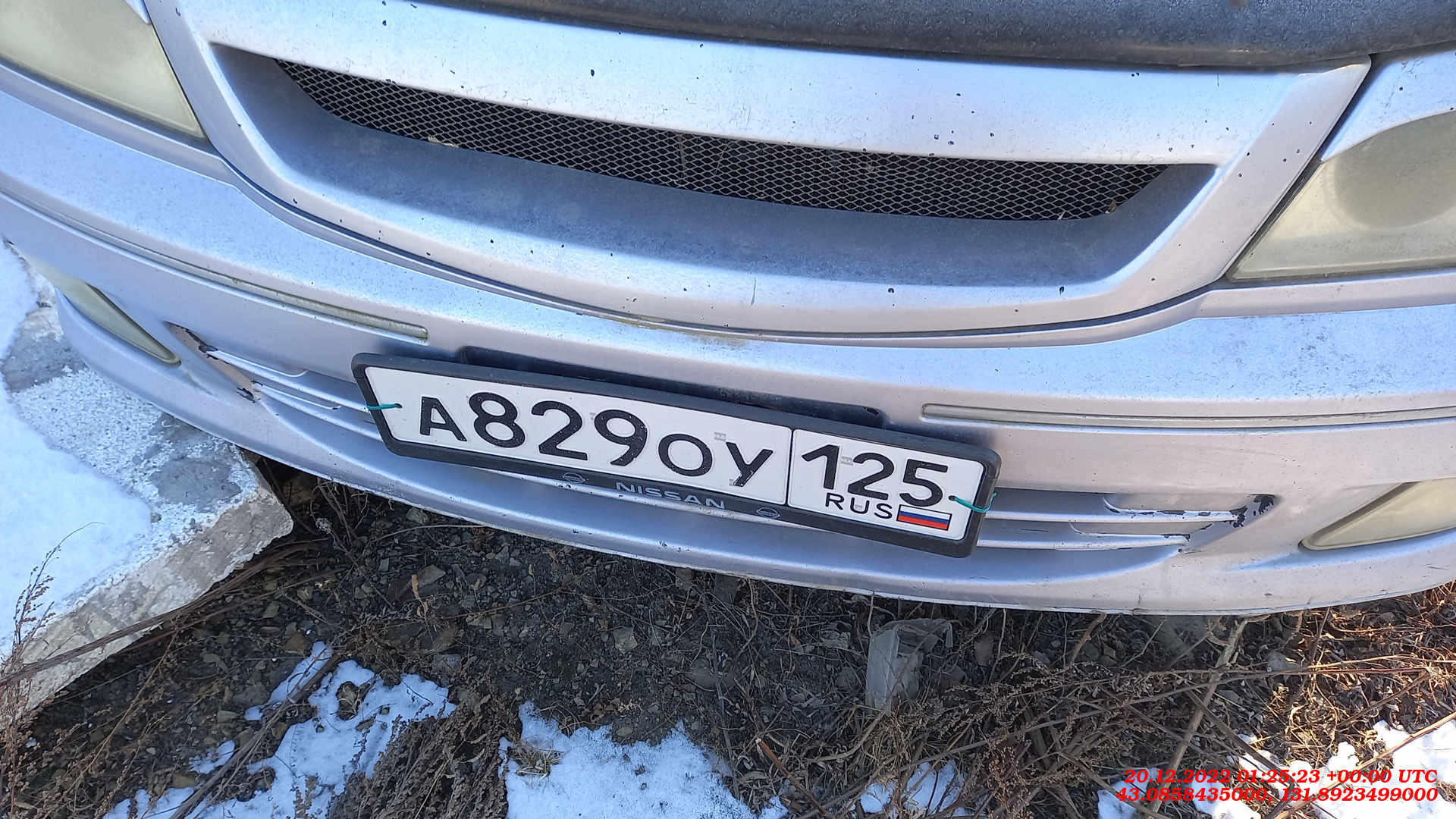 VIN номер автомобиляВремя фиксации на устройстве: 20.12.2022 01:31:58 +00:00 UTCВремя загрузки на сервер: 20.12.2022 01:32:11 +00:00 UTC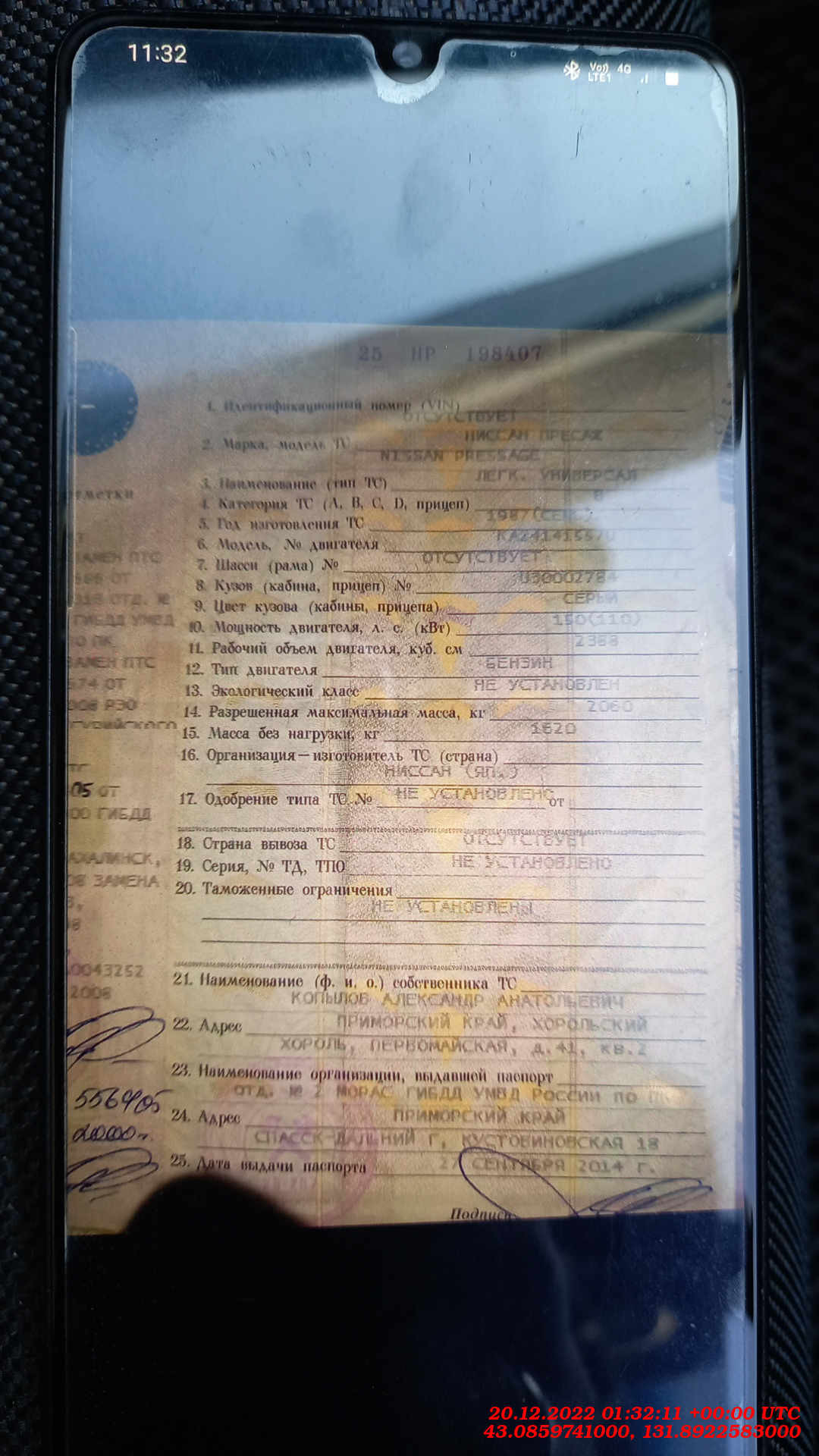 Передняя часть автоВремя фиксации на устройстве: 20.12.2022 01:23:14 +00:00 UTCВремя загрузки на сервер: 20.12.2022 01:23:52 +00:00 UTC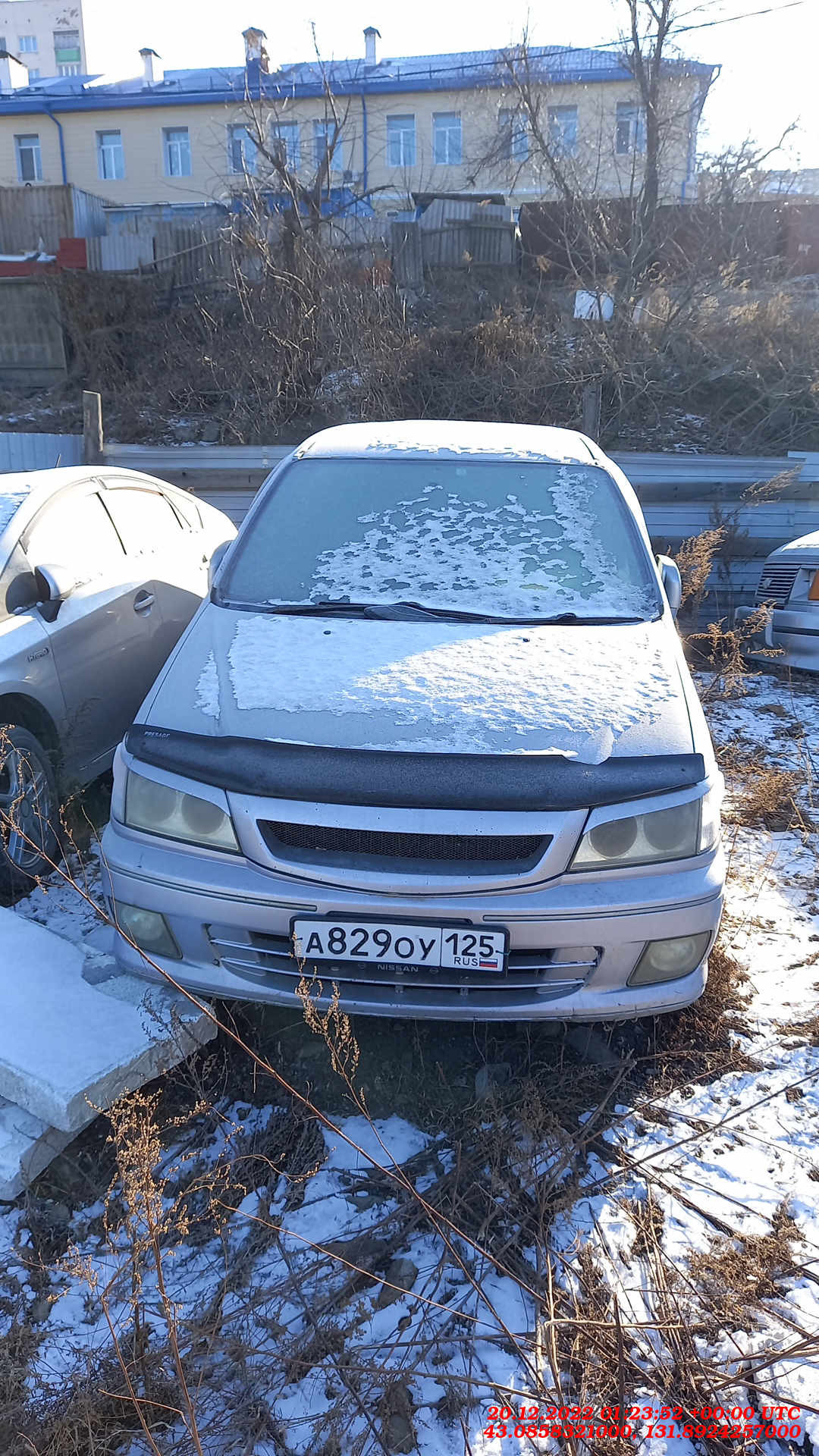 Права сторона автомобиляВремя фиксации на устройстве: 20.12.2022 01:23:29 +00:00 UTCВремя загрузки на сервер: 20.12.2022 01:24:02 +00:00 UTC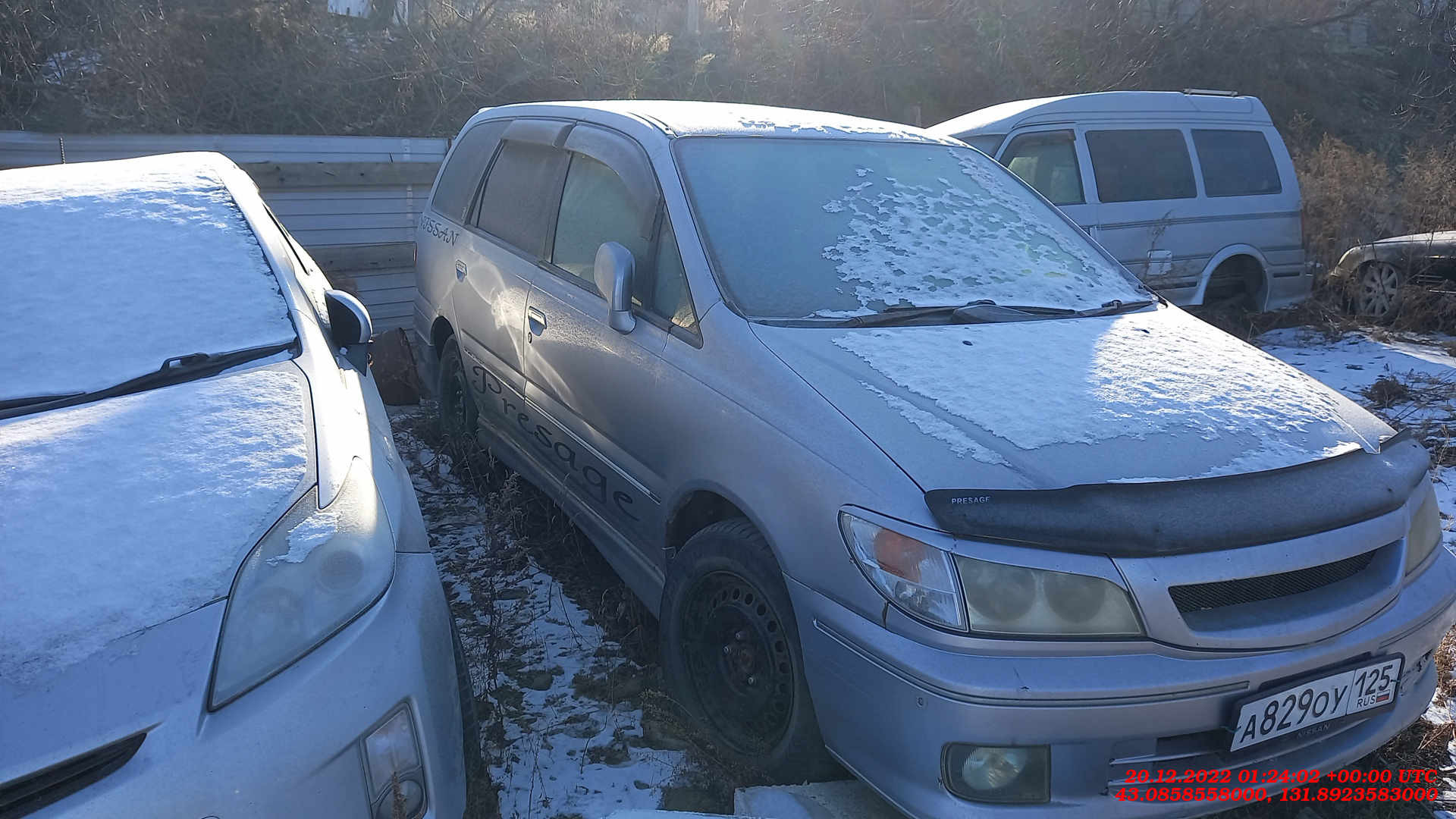 Задняя часть автомобиляВремя фиксации на устройстве: 20.12.2022 01:23:51 +00:00 UTCВремя загрузки на сервер: 20.12.2022 01:24:21 +00:00 UTC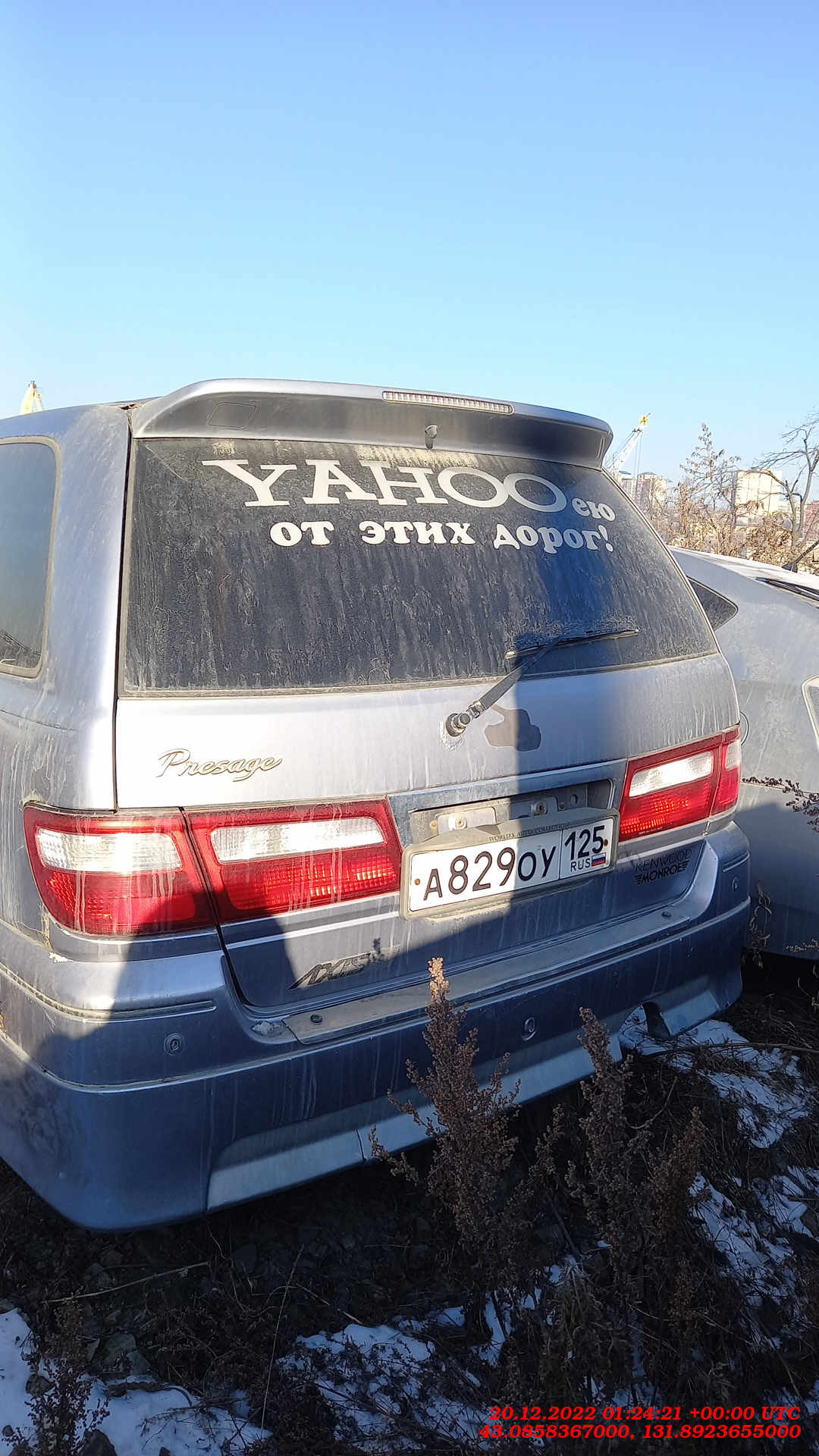 Левая сторона автомобиляВремя фиксации на устройстве: 20.12.2022 01:24:33 +00:00 UTCВремя загрузки на сервер: 20.12.2022 01:25:56 +00:00 UTC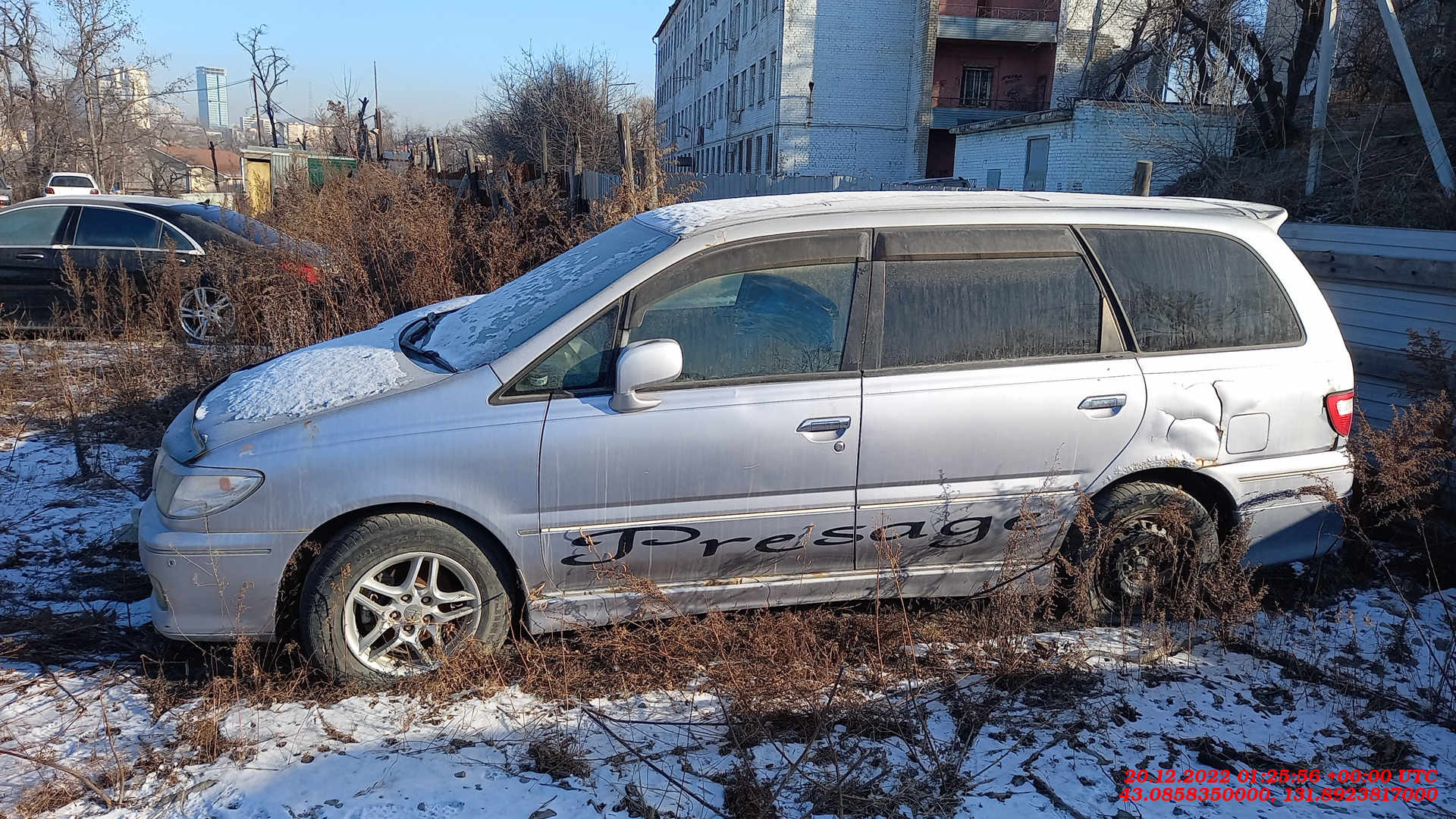 Приборная панельВремя фиксации на устройстве: 20.12.2022 01:24:48 +00:00 UTCВремя загрузки на сервер: 20.12.2022 01:25:47 +00:00 UTC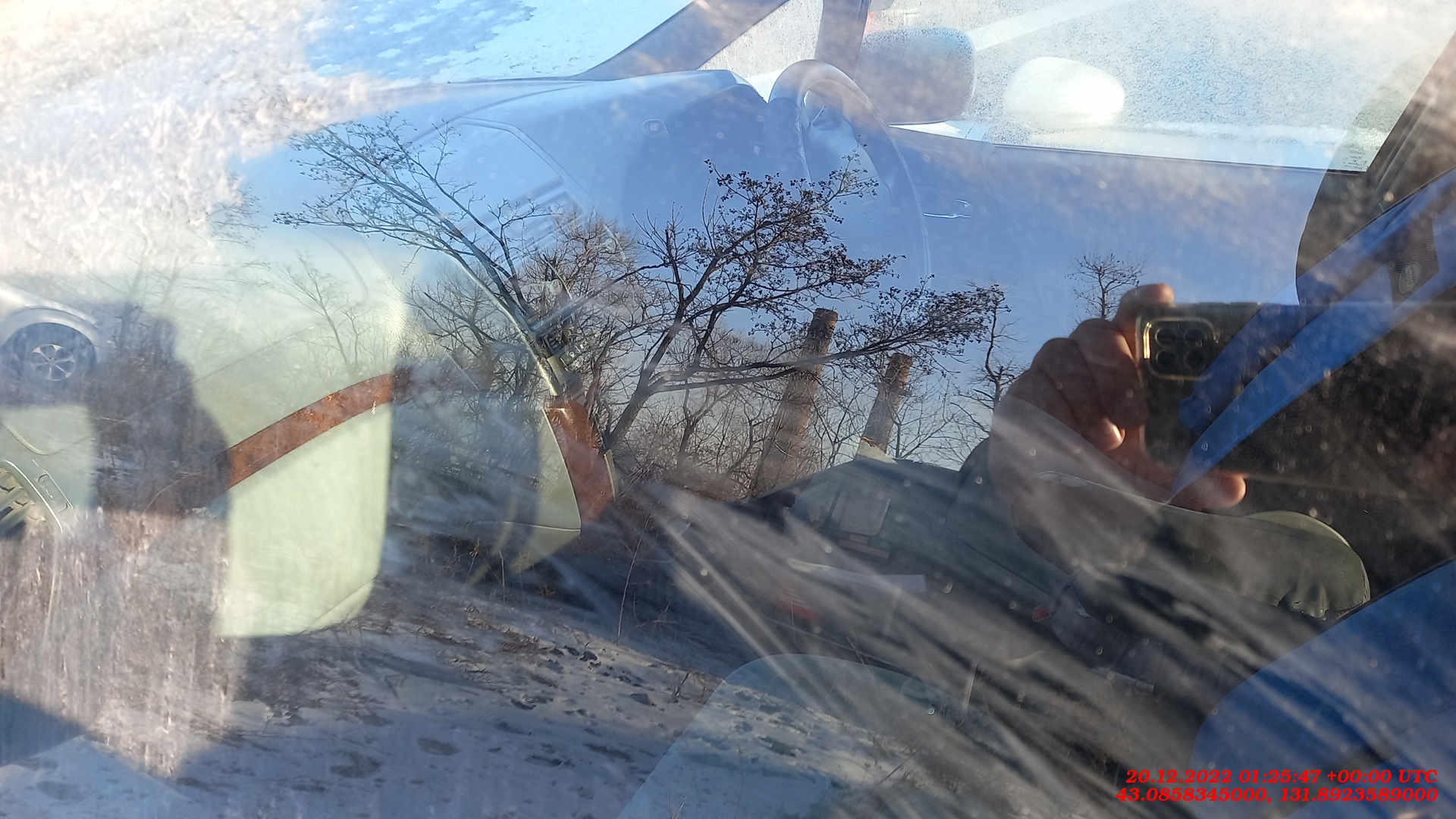 Моторный отсекВремя фиксации на устройстве: 20.12.2022 01:25:05 +00:00 UTCВремя загрузки на сервер: 20.12.2022 01:26:39 +00:00 UTC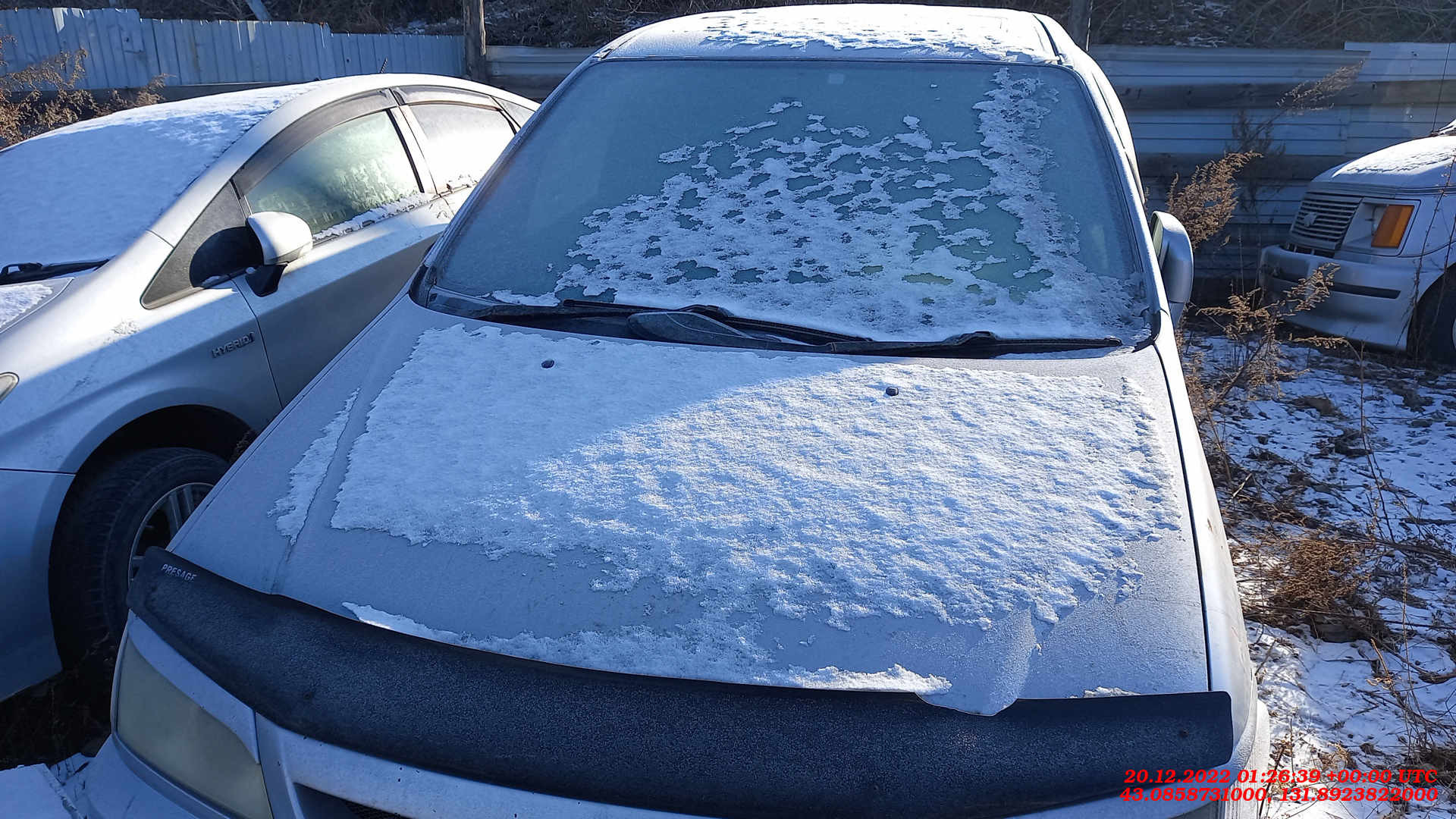 Новые царапины или вмятиныВремя фиксации на устройстве: 20.12.2022 01:25:18 +00:00 UTCВремя загрузки на сервер: 20.12.2022 01:28:36 +00:00 UTC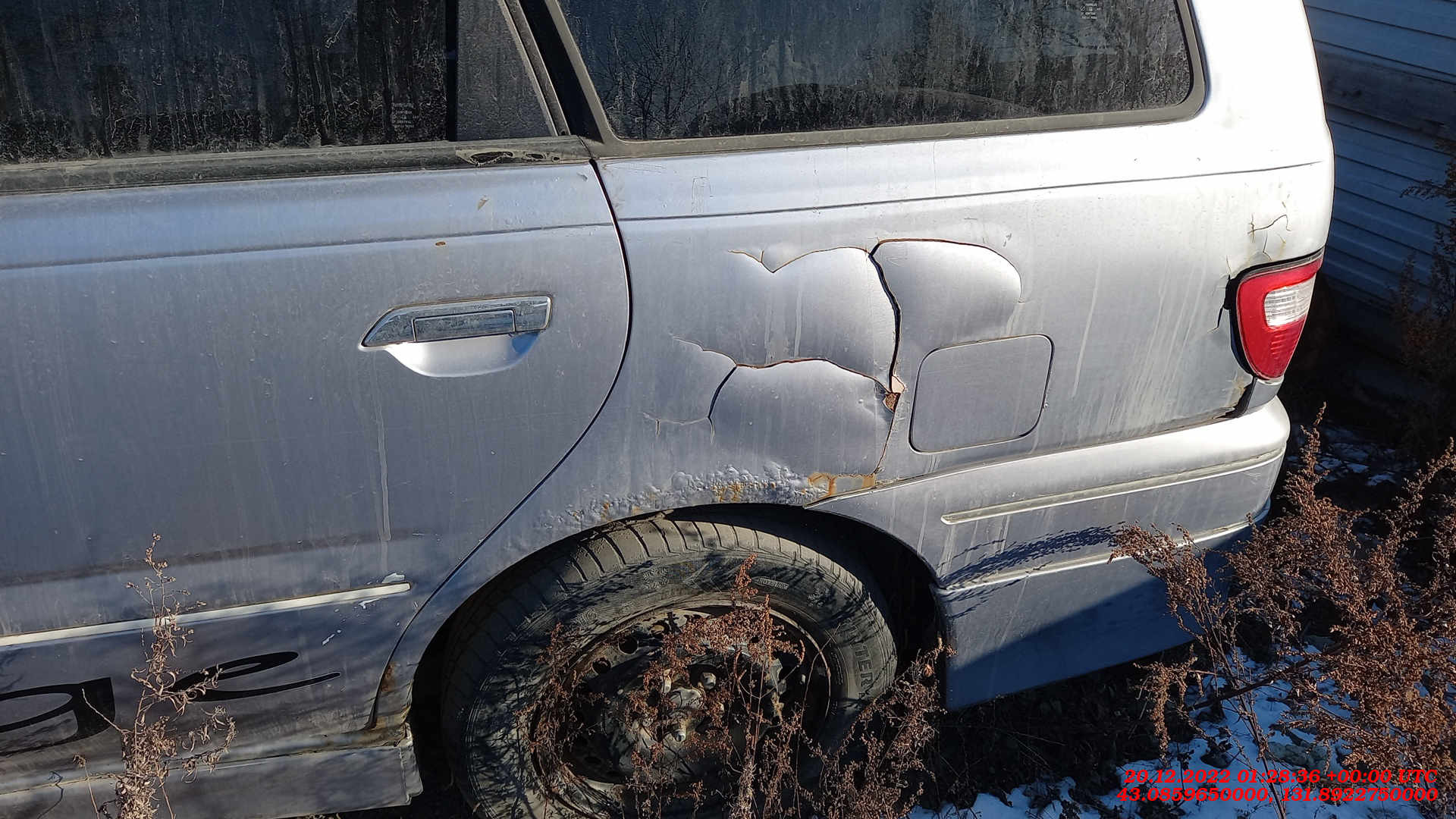 Новые царапины или вмятиныВремя фиксации на устройстве: 20.12.2022 01:25:31 +00:00 UTCВремя загрузки на сервер: 20.12.2022 01:28:43 +00:00 UTC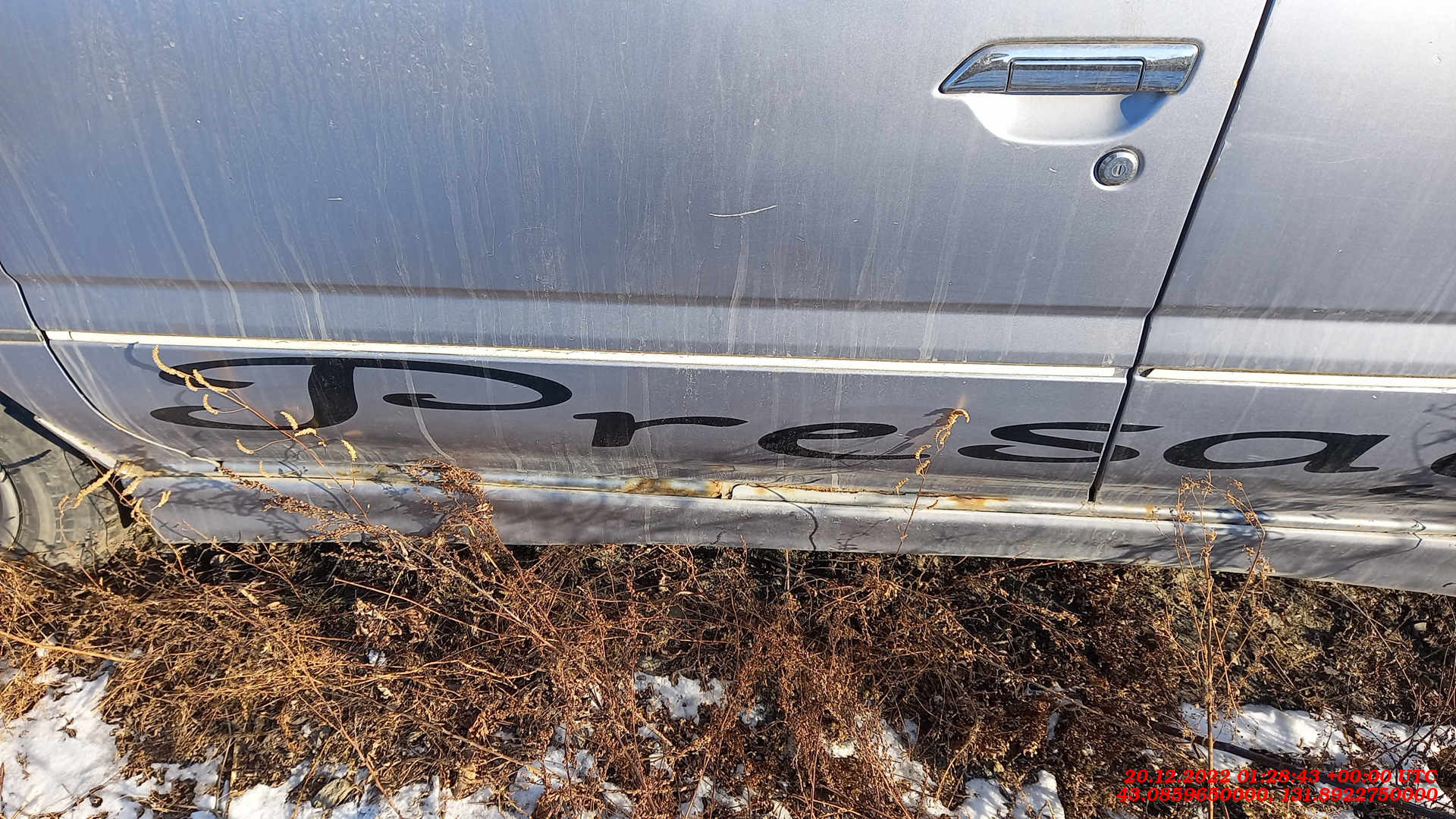 Новые царапины или вмятиныВремя фиксации на устройстве: 20.12.2022 01:25:41 +00:00 UTCВремя загрузки на сервер: 20.12.2022 01:28:37 +00:00 UTC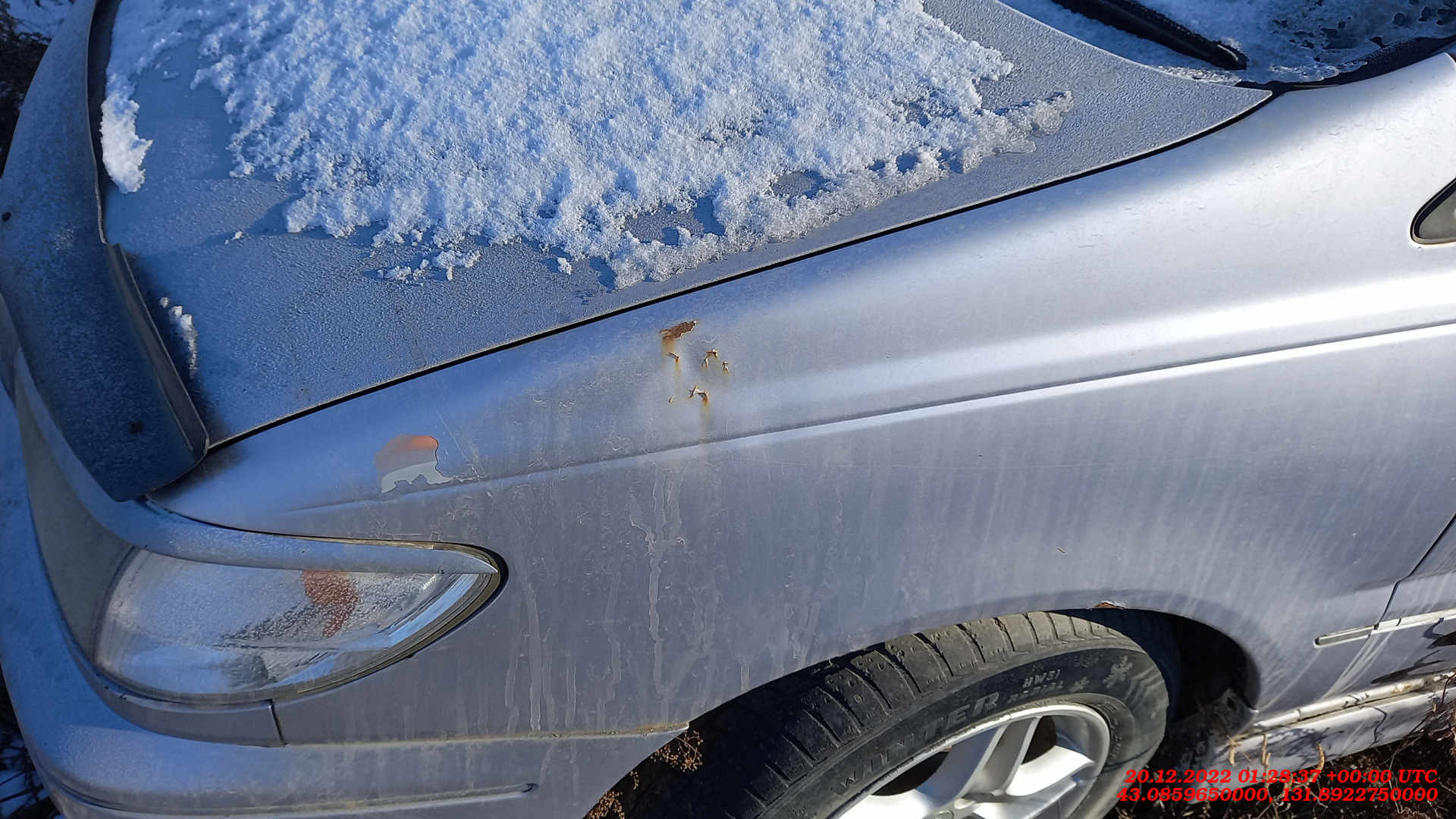 Новые царапины или вмятиныВремя фиксации на устройстве: 20.12.2022 01:25:50 +00:00 UTCВремя загрузки на сервер: 20.12.2022 01:28:45 +00:00 UTC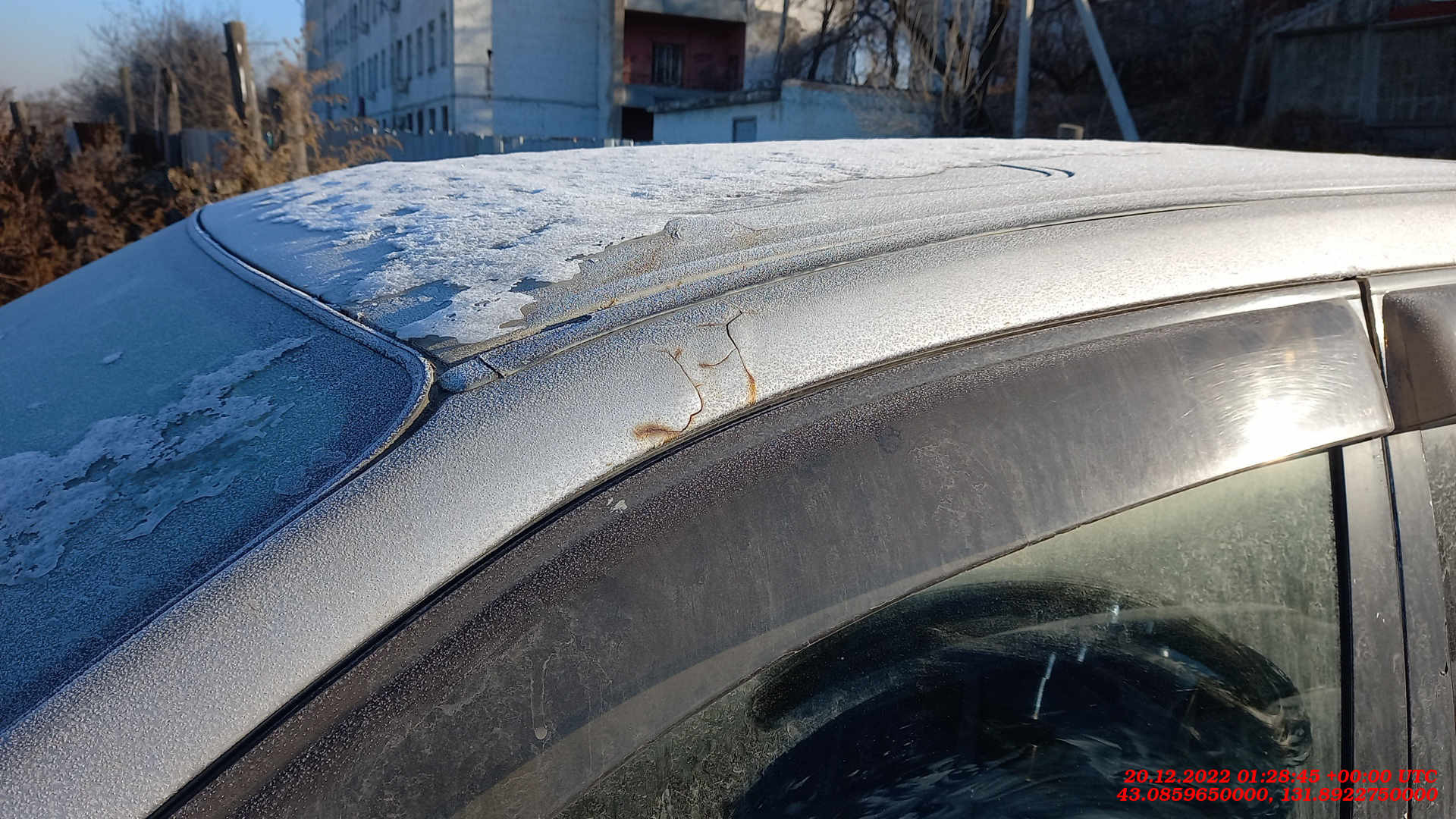 Новые царапины или вмятиныВремя фиксации на устройстве: 20.12.2022 01:26:05 +00:00 UTCВремя загрузки на сервер: 20.12.2022 01:28:43 +00:00 UTC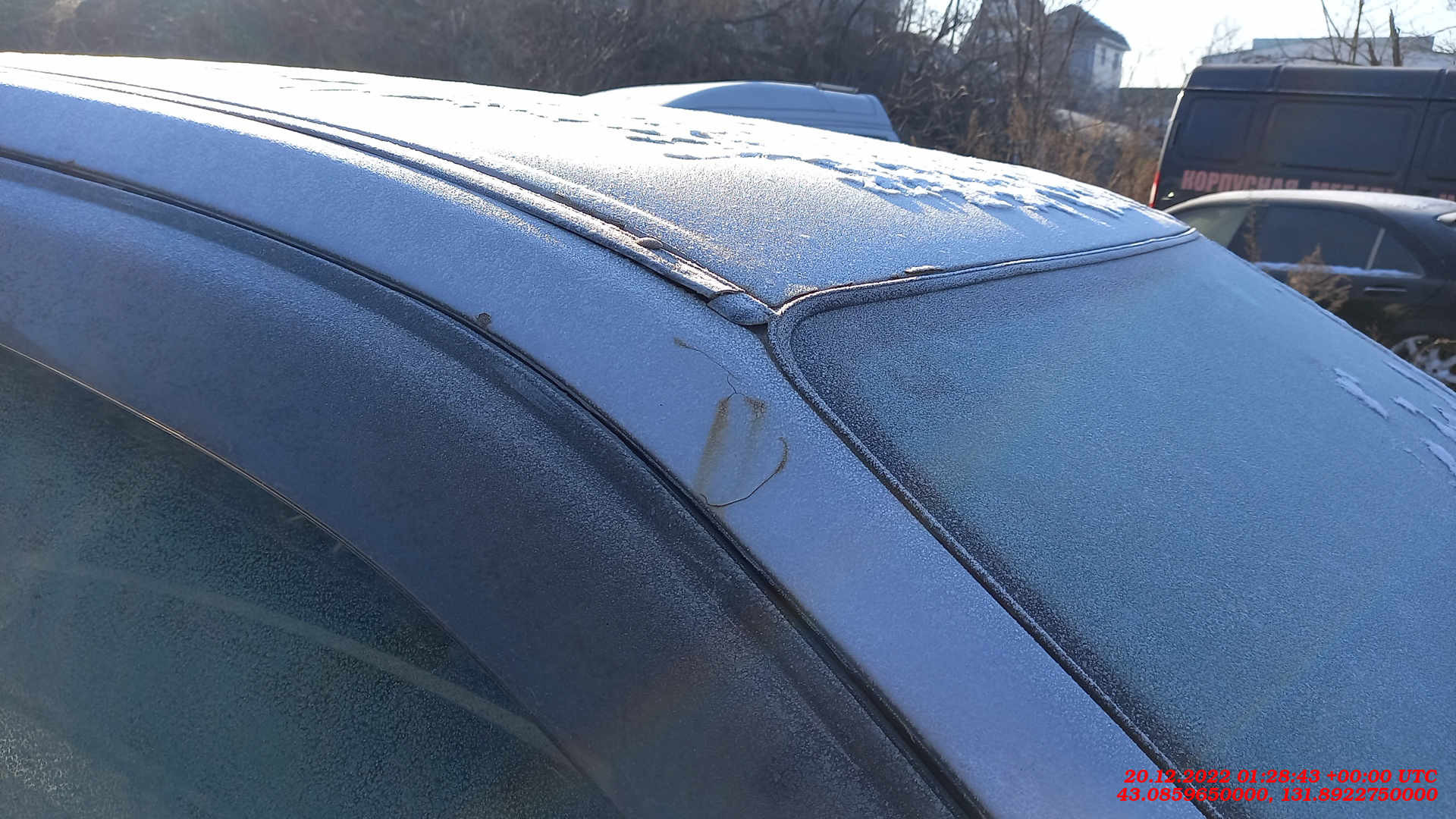 Новые царапины или вмятиныВремя фиксации на устройстве: 20.12.2022 01:26:16 +00:00 UTCВремя загрузки на сервер: 20.12.2022 01:28:48 +00:00 UTC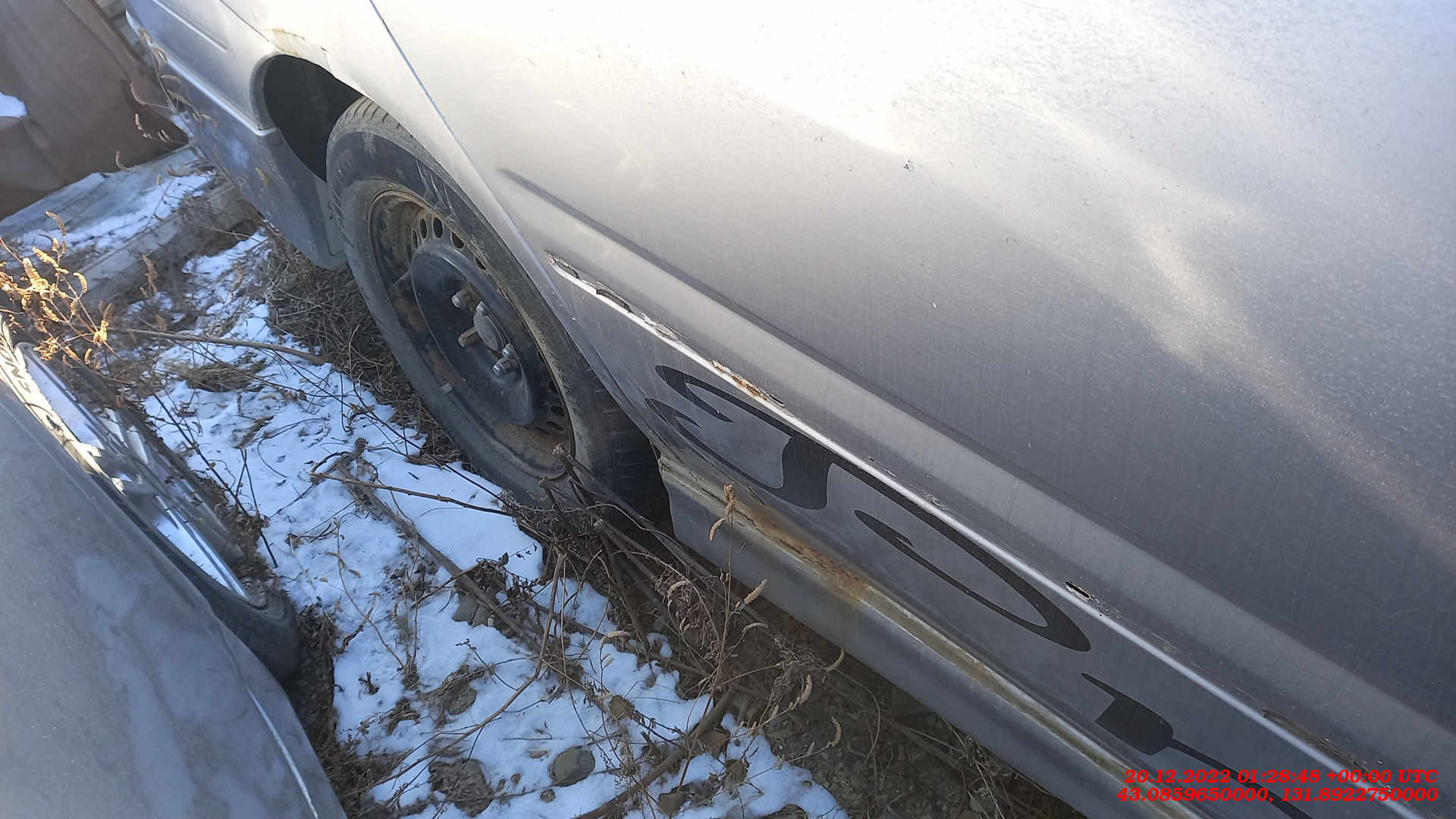 Новые царапины или вмятиныВремя фиксации на устройстве: 20.12.2022 01:26:29 +00:00 UTCВремя загрузки на сервер: 20.12.2022 01:28:53 +00:00 UTC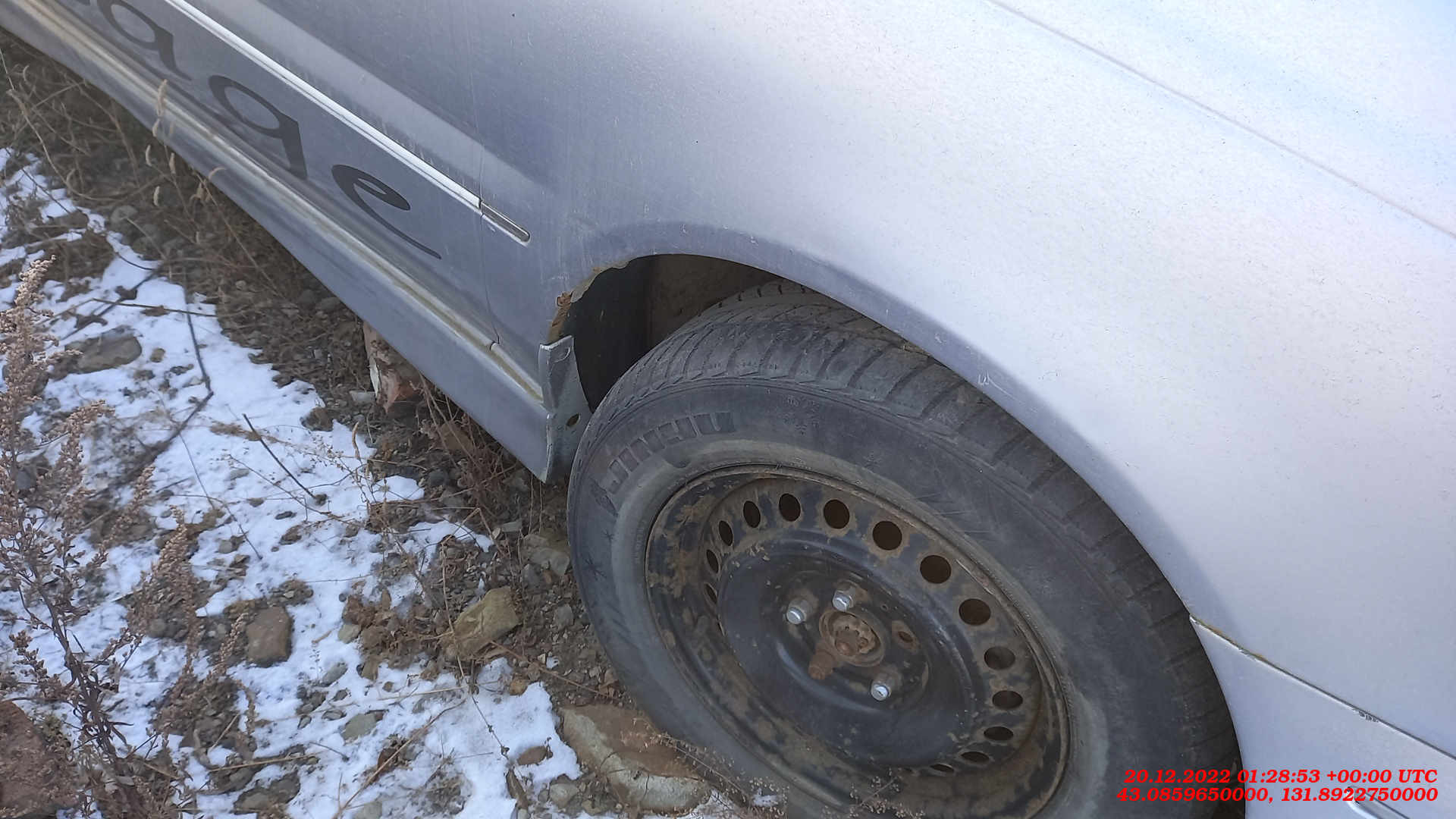 Координаты :Точки начала отчета43.0859717000, 131.8922450000 43.0858710000, 131.8926704000 43.0858913000, 131.8923327000 43.0858776000, 131.8923370000 43.0858321000, 131.8924257000Точки завершения отчета43.0859632000, 131.8922736000 43.0859392000, 131.8922810000 43.0859741000, 131.8922583000 43.0859625000, 131.8922767000 43.0859717000, 131.8922674000Отчет принялКомпания   _______________________________________________________________________Должность _______________________________________________________________________ФИО           _______________________________________________________________________Подпись     _________________________                                 Дата _________________________Объект осмотраNissan Presage, 1987 (конструктор 1998 год)ПользовательКирилл Зюзь Валерьевич, +79146893827, ИНН: Дата создания20.12.2022 01:22:23 +00:00 UTCДата завершения20.12.2022 01:33:25 +00:00 UTC